// •  •  •  •  •  • / •  •  •  •  • 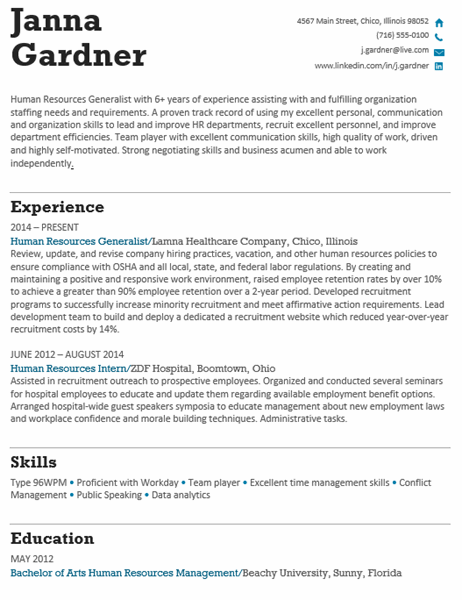 